Creative Writing Workshops& City of Sanctuary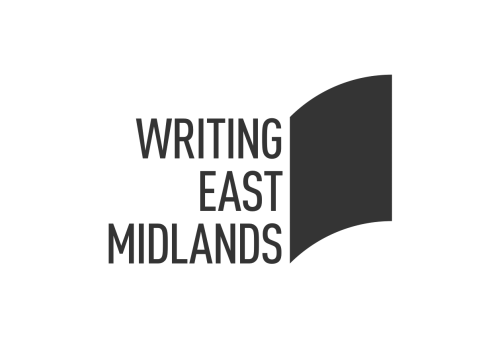 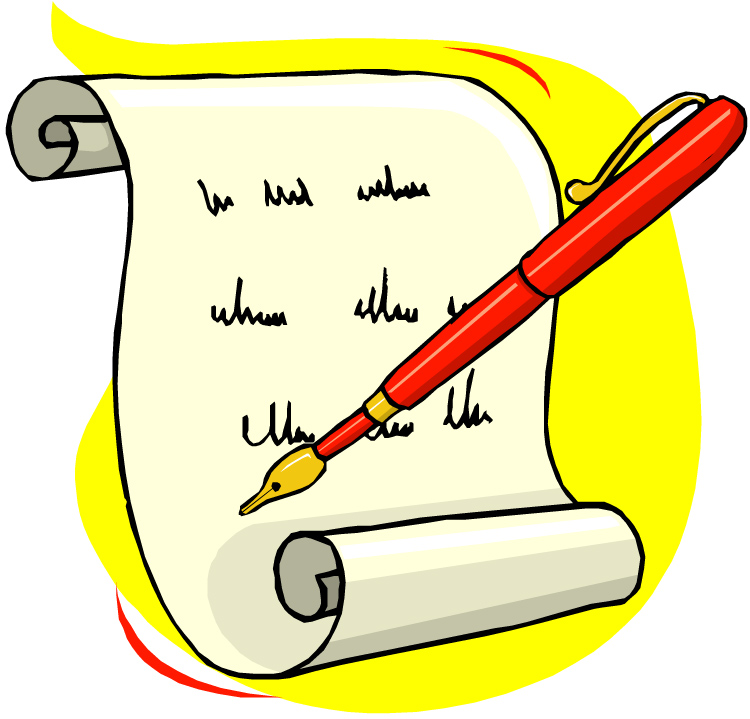 Every Tuesday 11.00am – 12.30pmat Derby Refugee Advice CentreStarting Tuesday, 4th October, 2016 - Tuesday, 20th December, 2016Explore ideas and expand your talents with creative writing.  Learn from professional writers and gain confidence.  No experience necessary. All aspiring writers are welcome. Sharpen the quill, summon the muse and draft a masterpiece